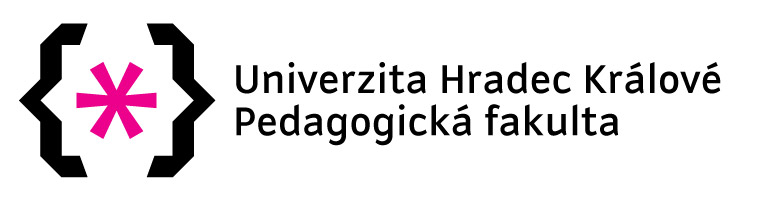 Gecko on the Wall (A1)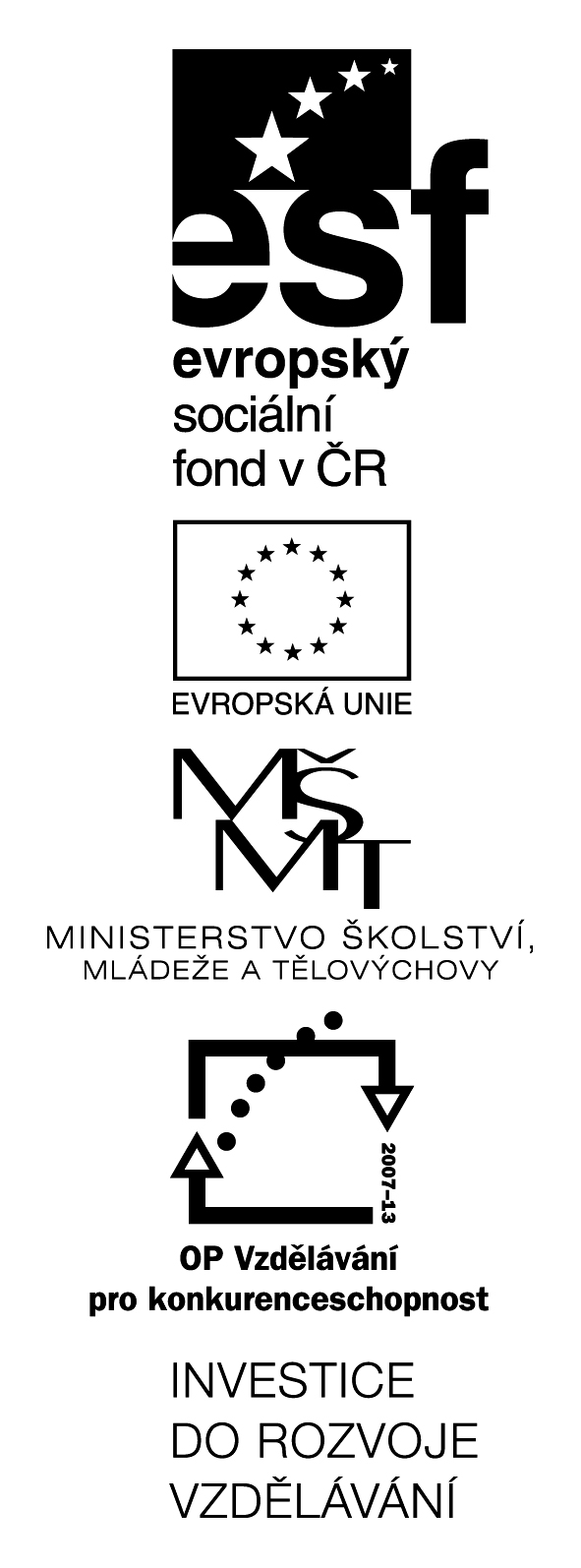 (reading material for young learners )  (KA2 – čtenářská gramotnost)Projekt Litteraregistrační číslo projektu CZ.1.07/1.1.00/14.0250http://littera.uhk.czLitteraZvýšení kvality jazykového vzdělávání v systému počátečního školstvíZačátek formulářeKonec formulářeGecko on the wallDaniele BrucketSpeaking about geckosPicture of gecko to motivate young learners.We are speaking about geckos – (lizards, about 1500 different species, excellent night vision, autonomy – they can lose their tail)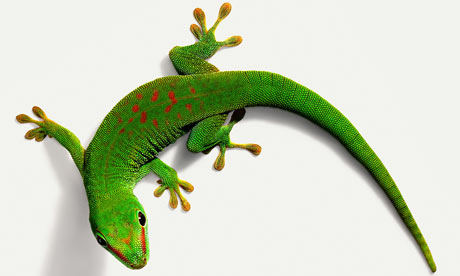 Questions: What colour is gecko? How many eyes does he have? How many legs, tails,…does he have?Note: Activity – 5 minutes, Repetition: colours, numbers, parts of bodyGive the right picture to the right word and try to translate. Gecko on the wallGecko on the rockGecko in the poolGecko on the roofGecko in the frockNote: 5 minutes, kids work in groups, prepositions (on, in). If young learners don’t know prepositions, I write them on the black board.ListeningI read this short story to my learners. They listen and try to catch, what is the story about.We are sitting in a circle and I ask them questions:Who is the main character in this story?Is it an animal?Can we see him on the wall?Can I see him on the table?…Note: 8 - 10 minutesFind a rhyme! We are sitting in the circle. I read the story to children again. I read it slowly and they try to find all rhymes. My wall – at allWatching me – good company…Note: 3 minutesComplete the storyWe are hanging the story on the cord. First goes a picture – then a part of story.Now we have whole story in the classroom. Note: 5 minutes, I am asking children: „ Is that rigth? Are you sure?“.Complete: I say a part of a rhyme – story and kids complete a word.E.g.:  Teacher: „ There is a gecko on the rock,                           She seems to be wearing a…“.         Kids: „frock“.Note: 2 minutesDraw and colourKids have to draw their own gecko. Than a teacher says: „His/her body is green, yellow, brown…“. „His/her eyes are blue“.He/she has got red spots on his/her body“.…Note: 7-10 minutes, practising: coloursA songWe are singing a song: Gecko on the wall,…We are practising prepositions.Note: 5 minutes, First children listen a song. Than, they repeat words after me. And we can sing togehter.Zdroj: https://www.youtube.com/watch?v=T7AGChu_TPYFind some wordsNote: 8 minutes. Kids try to find these words: in the textWallGoodGeckoFrockPoolSunglassesMake your own short story about geckoKids are working in groups. They are drawing a picture about gecko.When they are ready with the picture, they make a presentation of their stories – pantomime.The others groups try to guess, what is the story about. If they are right, the group, which is doing the pantomime, shows the picture of their story – as a control.Note: 30 minutes. Make your own bookWe are making a small book about gecko. Pupils make it from the paper. They can use phrases from the story or they can make their own phrases.Note: 30 minutesZdroje:BRUCKERT, D. , Gecko on the wall. Amazon, 2010. ISBN 1452887802http://www.theguardian.com/science/blog/2009/aug/05/gecko-grip-adhesion-gravityhttp://www.bibliotastic.com/content/gecko-wallMateriál neprošel jazykovou úpravou.Autorka: Lucie Kynclová, studentka Učitelství pro 1. ročník základních škol, Modul AJ